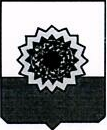 АДМИНИСТРАЦИЯМУНИЦИПАЛЬНОГОРАЙОНА БОГАТОВСКИЙСАМАРСКОЙ ОБЛАСТИПОСТАНОВЛЕНИЕОт  28.08.2017   №   721О внесении изменений в Постановление  администрации муниципального района Богатовский Самарской области от 08.12.2015 № 1317  «Об утверждении муниципальной программы «Развитие образования и повышение эффективности работы учреждений образования муниципального района Богатовский Самарской области на 2016-2020 годы». 		В соответствии со  статьей 179 Бюджетного кодекса Российской Федерации, с Федеральным законом от 06.10.2003г. № 131-ФЗ «Об общих принципах организации местного самоуправления в Российской Федерации», администрация  муниципального района Богатовский Самарской области ПОСТАНОВЛЯЕТ:	1. Внести  в Постановление администрации муниципального района Богатовский Самарской области от 08.12.2015 № 1317 «Об утверждении муниципальной программы «Развитие образования и повышение эффективности работы учреждений образования муниципального района Богатовский Самарской области на 2016-2020 годы»  следующие изменения:             2.  В  Паспорте программы:	- «Объемы бюджетных ассигнований программы» изложить в следующей редакции:- «Планируемый общий объем финансирования Программы составит  467313,28 тыс. рублей, в т. ч.:- средства местного бюджета- 164322,12 тыс. рублей;- средства областного бюджета- 302991,16 тыс. рублей2016- 2020г.-467313,28 тыс. рублей	- Перечень мероприятий муниципальной программы «Развитие образования и повышение эффективности работы учреждений образования муниципального района Богатовский Самарской области на 2016-2020 г.г.» читать в новой редакции. 		3. Контроль за выполнением настоящего  Постановления возложить  на заместителя  Главы муниципального района Богатовский Самарской области  по финансам и экономике (Романову Т.В.).4. Опубликовать настоящее Постановление в районной газете «Красное Знамя».           5. Настоящее Постановление вступает в силу  со дня официального опубликования.Глава муниципального районаБогатовский Самарской области                                                    В.В.ТуркинМананникова2-16-30